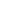       PMUemail@marketing.pmu.frPas de repos pour le championnat qui s'installe en pleine semaine !

À suivre dès ce soir, un duel entre deux équipes programmées pour jouer le haut du tableau, mais en totale perte de vitesse ces derniers temps : Bordeaux - Saint-Étienne ! Les verts peuvent se relancer face à des Girondins qui n'ont plus gagné depuis le 23 septembre dernier... 

Demain, l'OL accueille Lille, bien mal en point. Énorme depuis le début de saison et forfait ce week-end, Fékir devrait être de retour côté lyonnais. Pas de quoi rassurer nos amis lillois... 

Enfin, l'affiche de cette journée : Nantes surprenant 5ème reçoit Monaco décevant 3ème ! Les canaris solides à domicile (13 points sur 18), auront à coeur de briller devant leurs supporters ! 

On termine par notre Cash Out Master de la semaine : Kunal ! Faites comme lui, et gardez la main sur vos paris ! Kunal a Cashouté, il a tout gagné ! 

Alors là, il est beau ce gain de plus de 500€ pour un combi 3 comportant 2 erreurs ! En pleine soirée de C1, et alors que ses 3 résultats sont bons, Kunal sent le vent tourner ! Il cashout donc et empoche 533,73€ pour seulement 10€ de misés ! Dans la foulée, Bâle et le Bayern scorent. 

S'il n'avait pas cashouté, Kunal aurait tout perdu ! JOUER COMPORTE DES RISQUES : ISOLEMENT, DÉPENDANCE... 
APPELEZ LE 09 74 75 13 13 (APPEL NON SURTAXÉ) Cotes soumises à variation.

[X203E117 M. Eric Jesus 8020818852 ]Si vous souhaitez vous désinscrire de notre liste, rendez-vous sur ce lien. 